`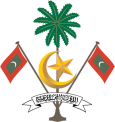 ދިވެހިބަހުގެ އެކެޑަމީ	 މާލެ،     ދިވެހިރާއްޖެ.އަލްޤާޟީ ޙަސަން ތާޖުއްދީނުގެ ވާދައިގެ ތަށްޓަށް ބާއްވާ ޤައުމީ ތާރީޚު ސުވާލު މުބާރާތް (3) އަވަސް ސުވާލުތައްއިބްތިދާއީ ގިންތިއައްސުލްޠާން މުޙައްމަދު ޝަމްސުއްދީންގެ ސިއްކަ ޖެހި ހަތަރު ލާރި (ބޮޑު ލާރި) އުވައިލެއްވީ ކޮން ތާރީޚެއްގައި؟ޖ.	1 ޖުލައި 1966އަލްއުސްތާޛު އިބްރާހިމް ޝިހާބު ޅެންވެރި ކަމުގެ ދުނިޔޭގައި މަޝްހޫރު ވެފައި ވަނީ ކޮން ނަންފުޅަކުން؟ޖ.	ޝާޢިރުއްޝަބާބުއަލްފާޟިލް އިބްރާހީމް މުޙައްމަދު ދީދީއަށް ނިޝާން އިބްރާހީމް އަދި ނިޝާން އަސްކަރީގެ މެޑަލް އެރުވުނީ ކޮން ތާރީޚެއްގައި؟ޖ.	2 ޖުލައި 1953ދިވެހި ބަހުގެ ޤަވާޢިދު (1 ވަނަ ބައި) ލެޓިން އަކުރުން ލިޔެގެން ނެރުއްވީ ކޮން ތާރީޚެއްގައި؟ ޖ.	12 ޖުލައި 1977ރާއްޖޭގެ ދެވަނަ ޖުމްހޫރިއްޔާގެ ފުރަތަމަ ޤާނޫނު އަސާސީ ރައްޔިތުންގެ މަޖިލީހުން ފާސްކުރެއްވީ ކޮން ތާރީޚެއްގައި؟ޖ.	15 ޖުލައި 1968އަލްއަމީރު ޙަސަން ފަރީދު ދީދީއަށް ދިވެހި ދަޢުލަތުގެ "ފައިސާ ކޮމިޝަނަރ" ކަމުގެ ފަތްކޮޅު ދެއްވީ ކޮން ތާރީޚެއްގައި؟ޖ.	17 ޖުލައި 1942ވުޒާރަތުލް މަޢާރިފުން އަލްއުސްތާޛު މުޙައްމަދު އިބްރާހީމް ލުޠުފީއަށް ދެއްވީ ކިތައް ސަނަދު؟ޖ.	7 ސަނަދުއައްސުލްޠާން ޙަސަން ނޫރައްދީން (2) އަށް ރަސްކަމަށް ކޮލި ލެއްވީ ކޮން ތާރީޚެއްގައި؟ޖ.	21 ޖުލައި 1938 ޤައުމީ މަލަކީ ފިނިފެންމާ ކަމަށާއި ޤައުމީ ގަހަކީ ދިވެހިރުއް ކަމުގައި ސަރުކާރުން ހަމަޖެއްސެވީ ކޮން ތާރީޚެއްގައި؟ޖ.	25 ޖުލައި 1985ދިވެހި ބަސް ފޮތް އެކުލަވައި ލެއްވުމުގެ މަސައްކަތް ދިވެހި ސަރުކާރުން ފެށްޓެވީ ކޮން ތާރީޚެއްގައި؟ޖ.	31 ޖުލައި 1946"ދިވެހި ތާރީޚަށް އައު އަލިކަމެއް" މި ފޮތުގެ ފުރަތަމަ ނަންބަރު ނެރުއްވީ ކޮން ތާރީޚެއްގައި؟ޖ.	3 ޖޫން 1958 ރާއްޖޭގައި ފުރަތަމަ ފަހަރަށް ޝަހީދުންގެ ދުވަސް ފާހަގަކުރީ ކޮން ތާރީޚެއްގައި؟ޖ.	14 ޖޫން 1980ޝަމްސުއްދީން ރަދުންގެ ނަންފުޅުގައި ހަދައިފައިވާ 1 ލާރިއާއި 4 ލާރި ފިޔަވައި އޭގެ ކުރީގެ ލާރިތައް ސަރުކާރުން އުވައިލެއްވީ ކޮން ތާރީޚެއްގައި؟ޖ.	15 ޖޫން 1961އައްސައްޔިދު ބޮޑުފެންވަޅުގޭ ސީދީއަށް ކިޔާ އަނެއް ނަމަކީ ކޮބާ؟ޖ.	އަލްޤާޟީ ޙުސައިން ޢަފީފުއްދީންއަލްއަމީރު މުޙައްމަދު އަމީން ދީދީއަށް އަސްކަރީ ޢިއްޒަތްތެރި ވެރިކަމުގެ މެޑަލް އެރުއްވީ ކޮން ތާރީޚެއްގައި؟ޖ.	20 ޖޫން 1949 އައްނަބީލާ އާމިނަތު ޙުސައިން ޅެންވެރިކަމުގެ ދުނިޔޭގައި މަޝްހޫރުވެފައި ވަނީ ކޮން ނަންފުޅަކުން؟ޖ.	ވައިލެޓް މާދިވެހި ބަސް ލެޓިން އަކުރުން ލިޔުމުގެ ޤަވާޢިދު ފޮތެއް ނެރުއްވީ ކޮން ތާރީޚެއްގައި؟ޖ.	23 މޭ 1977އައްސުލްޠާން މުޙައްމަދު ފަރީދު ފާށަނާ ކިލެގެފާނު އަވަހާރަވީ ކޮން ތާރީޚެއްގައި؟ޖ.	27 މޭ 1969މަދަރުސަތުލް މަޖީދިއްޔާގެ ނަން "މަޖީދިއްޔާ ސްކޫލް" މި ނަމަށް ބަދަލު ކުރެއްވީ ކޮން ތާރީޚެއްގައި؟ޖ.	27 މޭ 1969"ދަ މޯލްޑިވްސް މިސްޓްރީ" މި ފޮތް ލަންޑަންގައި ޝާއިޢު ކުރެވުނީ ކޮން ތާރީޚެއްގައި؟ ޖ.	27 މޭ 1986އައްޝައިޚް މުޙައްމަދު ޖަމީލް ދީދީއަށް ބަންޑާރަ ނައިބުކަން ލިބިވަޑައިގަތީ ކޮން ތާރީޚެއްގައި؟ޖ.	30 މޭ 1956އަލްއުސްތާޛް އިބްރާހީމް ޝިހާބަށް ވަޒީރުލްޢާރިފްކަން ލިބިވަދައިގަތީ ކޮން ތާރީޚެއްގައި؟ޖ.	30 މޭ 1956އަލްފާޟިލާ އާމިނަތު ފާއިޒާ ޅެންވެރިކަމުގެ ދުނިޔޭގައި މަޝްހޫރުވެފައި ވަނީ ކޮން ނަންފުޅަކުން؟ޖ.	ޑޭޒީ މާފަޟީލަތުއްޝައިޚް ޢަބްދުﷲ ފަހުމީ ދީދީ އަވަހާރަވީ ކޮން ތާރީޚެއްގައި؟ޖ.	1 އޭޕްރީލު 1958އައްޝައިޚް މަލިމް މޫސާ ކަލޭގެފާނަށް މާފަތް ތަކުރުފާނު (ފާމުލަދޭރި ތަކުރުފާނު) ކަމަށް ކޮލިލެއްވީ ކޮން ތާރީޚެއްގައި؟ޖ.	3 އޭޕްރީލު 1948 އައްސުލްޠާން ޙަސަން ނޫރައްދީން އައްޘާނީ އަވަހާރަވީ ކޮން ތާރީޚެއްގައި؟ޖ.	15 އޭޕްރީލު 1967އަލްއަމީރު މުޙައްމަދު އަމީން ދީދީ ވަޒީރުލް އަޢުޒަމްކަމުގެ ޤާނޫނީ ހުވާ ކުރައްވައި މަޤާމާ ޙަވާލުވެ ވަޑައިގަތީ ކޮން ތާރީޚެއްގައި؟ޖ.	22 އޭޕްރީލު 1951މާލެއަށް ފުރަތަމަ ފަހަރަށް މަތީންދާ ބޯޓެއް އައީ ކޮން ތާރީޚެއްގައި؟ ޖ.	25 އޭޕްރީލު 1907އައްނަބީލާ އާމިނަތު ޙުސައިން ނާޟިރާގެ މަޤާމު އަދާކުރެއްވީ ކޮން ސްކޫލެއްގައި؟ޖ.	އަމީނިއްޔާ ސްކޫލްއަލްއަމީރު މުޙައްމަދު އަމީން ދީދީއަށް ދޮށިމޭނާ ކިލެގެކަމަށް ކޮލިލެއްވީ ކޮން ތާރީޚެއްގައި؟ޖ.	30 އޭޕްރީލު 1948ދިވެހިރާއްޖެއާއި ސިލޯނާ ދެމެދު ވިޔަފާރީގެ އެގްރިމެންޓެއްގައި ސޮއި ކުރީ ކޮން ތާރީޚެއްގައި؟ޖ.	6 މާރިޗު 1963އަލްފާޟިލް މުޙައްމަދު އިސްމާޢީލް ދީދީ ސަރުކާރަށް ޚިދުމަތްކުރައްވަން ފެށްޓެވީ ކޮން ރަސްކަލެއްގެ ރަސްކަމުގައި؟ޖ.	އައްސުލްޠާން މުޙައްމަދު ޝަމްސުއްދީނު (3)ގެ ރަސްކަމުގެ ފަހުކޮޅުގައިއަލްއަމީރު މުޙައްމަދު ފަރީދު ފާށަނާ ކިލެގެފާނު ރަސްކަމަށް އިސްކުރެވުނީ ކޮން ތާރީޚެއްގައި؟ޖ.	7 މާރިޗު 1954އަލްފާޟިލް ޢަބްދުއްސައްތާރު މޫސާދީދީއަށް ރައީސުލްޖުމްހޫރިއްޔާގެ ނާއިބު ކަމުގެ މަޤާމު ދެއްވީ ކޮން ތާރީޚެއްގައި؟ޖ.	10 މާރިޗު 1975ރާއްޖޭގެ ދެވަނަ އާކިއޮލޮޖިކަލް ދިރާސާތައް ހައްދުންމަތީގައި ފެށުނީ ކޮން ތާރީޚެއްގައި؟ޖ.	11 މާރިޗު 1922އަލްއުސްތާޛު އިބްރާހީމް ޝިހާބަށް ރައީސުލް ޖުމްހޫރިއްޔާގެ ނާއިބު ކަމުގެ މަޤާމު ދެއްވީ ކޮން ތާރީޚެއްގައި؟ޖ.	12 މާރިޗު 1975ކޮމަންވެލްތު ދުވަސް ފުރަތަމަ ފަހަރަށް ރާއްޖޭގައި ފާހަގަކުރީ ކޮން ތާރީޚެއްގައި؟ޖ.	14 މާރިޗު 1983އައްސުލްޠާން ޙާސަން ނޫރައްދީން (2) އަށް ރަސްކަމަށް ކޮލިލުމުގެ ކަންތައްތައް ކުރުމަށް ޓަކައި ކޮމިޓީއެއް އުފެއްދެވީ ކޮން ތާރީޚެއްގައި؟ޖ.	15 މާރިޗު 1938ކުއީން އެލިޒަބަތުގެ ދެކަނބަލުންނާ ބައްދަލު ކުރެއްވުމަށް ދިވެހިރާއްޖެއިން ވަފްދެއް ކޮނޅުބަށް ފޮނުއްވީ ކޮން ތާރީޚެއްގައި؟ޖ.	15 މާރިޗު 1954ރާއްޖޭގައި އޮންނަން ފެންނަނީ ރަސްކަމެއްތޯ ނުވަތަ ޖުމްހޫރިއްޔަތެއްތޯ ބެލުމަށް ސިއްރު ވޯޓު ނަގަން ފެށީ ކޮން ތާރީޚެއްގައި؟ޖ.	15 މާރިޗު 1968ޤައުމީ ސަލާމުގެ ބައެއް އިބާރާތްތަށް އިޞްލާޙު ގެންނެވީ ކޮން ތާރީޚެއްގައި؟ޖ.	17 މާރޗް 1970ރާއްޖޭގައި ޤާނޫނު އަސާސީއެއް އެކުލަވައި ލެއްވުމަށް އައްސުލްޠާން މުޙައްމަދު ޝަމްސުއްދީން (3) އަމުރުކުރެއްވީ ކޮން ތާރީޚެއްގައި؟ޖ.	19 މާރޗް 1931އަލްފާޟިލް މުޙައްމަދު އިސްމާޢީލް ދީދީ އެންމެ ފުރަތަމަ އަދާކުރެއްވި ސަރުކާރުގެ ވަޒީފާއަކީ ކޮބާ؟ޖ.	މީރުބަޙުރުގެ އެހީތެރިޔާގެ މަޤާމުދިވެހި ޤައުމީ ދިދައާ ބެހޭ ޤަވާޢިދެއް ސަރުކާރުން ނެރުއްވީ ކޮން ތާރީޚެއްގައި؟ޖ.    20 މާރޗް 1989ތާރީޚު ކޮމިޓީ އުފެއްދެވީ ކޮން ތާރީޚެއްގައި؟ޖ.    27 މާރިޗު 1956އަލްފާޟިލް އަޙްމަދު ޙިލްމީ ދީދީއަށް ރައީސުލްޖުމްހޫރިއްޔާގެ ނާއިބު ކަމުގެ މަޤާމު ދެއްވީ ކޮން ތާރީޚެއްގައި؟ޖ.    27 މާރިޗު 1975ދިވެހިރާއްޖޭގެ މިނިވަން ދުވަސް މާރިޗު 29 ގައި ފާހަގަ ކުރައްވަން ފެށްޓެވީ ކޮން ތާރީޚެއްގައި؟ޖ.    29 މާރިޗު 1978ސުމުއްވުލް އަމީރު އިބްރާހީމް ދޮށިމޭނާ ކިލެގެފާނު އަވަހާރަވީ ކޮން ތާރީޚެއްގައި؟ޖ.    31 މާރިޗު 1925އެޗް.ސީ.ޕީ. ބެލް ތިންވަނަ ފަހަރަށް ރާއްޖެއަށް ޒިޔާރައްކުރެއްވީ ކޮން ތާރީޚެއްގައި؟ޖ.    2 ފެބުރުވަރީ 1922(1 ރަބީޢުލްއައްވަލް) ޤައުމީ ދުވަސް ފުރަތަމަ ފަހަރަށް ރާއްޖޭގައި ފާހަގަ ކުރެއްވީ ކޮން ތާރީޚެއްގައި؟ޖ.   4 ފެބުރުވަރީ 1946އިބްރާހީމް ނާޞިރަށް ނިޝާންޣާޒީގެ އިއްޒަތްތެރި ވެރިކަމުގެ މެޑެލު އެރުވުނީ ކޮން ތާރީޚެއްގައި؟ޖ.    9 ފެބުރުވަރީ 1967ރާއްޖޭގައި އެންމެ ފުރަތަމަ އާކިއޮލޮޖިކަލް ދިރާސާތަކެއް ފެށުނީ ކޮން ތާރީޚެއްގައި؟ ޖ.    11 ފެބުރުވަރީ 1922އަލްއުސްތާޛު އިބްރާހީމް ޝިހާބުގެ ބައްޕާފުޅަކީ ކޮބާ؟ޖ.    ފަޟީލަތުއް ޝައިޚު ޙުސައިން ޞަލާހުއްދީންއައްނަބީލް އިބްރާހީމް ފަރީދު ދީދީއަށް ދައުލަތުގެ ވަޒީރުކަން ދެއްވީ ކޮން ތާރީޚެއްގައި؟ޖ.    12 ފެބުރުވަރީ 1960ދިވެހިތާރީޚާއި ޘަޤާފަތަށް ޚިދުމަތްކުރާ މަޖްލިސް އުފެއްދެވީ ކޮން ތާރީޚެއްގައި؟ ޖ.    16 ފެބުރުވަރީ 1979އަލްއަމީރު މުޙައްމަދު ފަރީދު ދީދީ ރަސްކަމަށް އިންތިޚާބު ކުރީ ކޮން ތާރީޚެއްގައި؟ޖ.    21 ފެބުރުވަރީ 1954ފަޟީލަތުއްޝައިޚު ޙުސައިން ސަލާޙުއްދީން ފަނޑިޔާރުކަން ލިބިވަޑައިގަތީ ކޮން ތާރީޚެއްގައި؟ޖ.    27 ފެބުރުވަރީ 1940އަލްއަމީރު ޙަސަން ފަރީދު ދީދީއަށް ވަޒީރުއް ދާޚިލިއްޔާކަން ލިބިވަޑައިގަތީ ކޮން ތާރީޚެއްގައި؟ޖ.    27 ފެބުރުވަރީ 1940އައްޝައިޚް މުޙައްމަދު ޖަމީލް ދީދީއަށް އުއްތަމަ ފަނޑިޔާރުކަން ލިބިވަޑައިގަތީ ކޮން ތާރީޚެއްގައި؟ޖ.    2 ޖަނަވަރީ 1958ދިވެހި ބަސް ފޮތުގެ މަސައްކަތް ކުރިއަށް ގެންދެވުމަށް ޓަކައި އަލުން ބަސް ކޮމިޓީއެއް އުފެއްދެވީ ކޮން ތާރީޚެއްގައި؟ ޖ.    8 ޖަނަވަރީ 1961ސަލްޓަން ޕާކާއި، ދާރުލްއާޘާރު ޢާއްމުންނަށް ހުޅުވައިލެއްވީ ކޮން ތާރީޚެއްގައި؟ ޖ.   9 ޖަނަވަރީ 1976އިނގިރޭސިން ބަހުން ލިޔާ އިރު ދިވެހިރާއްޖޭގެ ނަމަކީ "މޯލްޑިވްސް" ކަމުގައި ހަމަޖެއްސެވީ ކޮން ތާރީޚެއްގައި؟ޖ.    18 ޖަނަވަރީ 1969ދިވެހިބަހުގެ ދުވަހުގެ ގޮތުގައި ފާހަގަކުރަނީ ކޮން ދުވަހެއް؟ޖ.    14 އެޕްރީލްދިވެހިރާއްޖޭގެ ފުރަތަމަ ޖުމްހޫރިއްޔާގެ ބާނީ، އަދި ރައީސް ސުމުއްވުލް އަމީރު މުޙައްމަދު އަމީން އަވަހާރަވީ ކޮން ތާރީޚެއްގައި؟ޖ.    19 ޖަނަވަރީ 1954އަލްއަމީރު ޙަސަން ފަރީދު ދީދީއަށް ރާއްޖޭގެ އެންމެ މަތީ ދަރަޖައިގެ ވަލީ އޮތުމަށް ޚާއްޞަ މަޖްލީހުން ނިންމެވީ ކޮން ތާރީޚެއްގައި؟ޖ.    20 ޖަނަވަރީ 1940ދިވެހިބަހާއި އަދަބަށް ޚިދުމަތްކުރާ މަޖްލިސް އުފެއްދީ ކޮން ތާރީޚެއްގައި؟ޖ.   28 ޖަނަވަރީ 1979އަލްއުސްތާޛު އަޙްމަދު ކާމިލް ދީދީއަށް ބަންޑާރަ ނާއިބުކަން ދެއްވީ ކޮން ތާރީޚެއްގައި؟ޖ.    30 ޖަނަވަރީ 1942ރާއްޖޭގައި އަލުން ރަސްކަމެއް ޤާއިމް ކުރެއްވުމުގެ ގޮތުން ރައްޔިތުންގެ މަޖިލީހުން އައު ޤާނޫން އަސާސީއެއް ފާސް ކުރީ ކޮން ތާރީޚެއްގައި؟ޖ.    31 ޖަނަވަރީ 1954މަސްވެރިންގެ ދުވަސް ފުރަތަމަ ފަހަރަށް ރާއްޖޭގައި ފާހަގަ ކުރީ ކޮން ތާރީޚެއްގައި؟ޖ.    10 ޑިސެންބަރު 1981ޅެން ވެރީންގެ ދުވަހުގެ ގޮތުގައި ފާހަގަކުރަނީ ކޮން ދުވަހެއް؟ޖ.   15 ޖަނަވަރީދިވެހިރާއްޖޭގެ ފުރަތަމަ ޤާނޫނު އަސާސީ އިޢުލާން ކުރެއްވީ ކޮން ތާރީޚެއްގައި؟ޖ.    22 ޑިސެންބަރު 1932އައު ޤާނޫނު އަސާސީގެ ދަށުން އުފެދުނު ފުރަތަމަ ވުޒާރާތައް އުފައްދަވައި ބޭބޭފުޅުންނާ އެ ވުޒާރާތައް ޙަވާލުކުރެއްވީ ކޮން ތާރީޚެއްގައި؟ޖ.    22 ޑިސެންބަރު 1932ދާރުލްއާސާރު ހުޅުވުނީ ކޮން ތާރީޚެއްގައި؟ޖ.    19 ނޮވެންބަރު 1952 ޢަލީ ރަސްގެފާނު ރަސްކަން ކުރެއްވީ ކިހައި ދުވަހަކު؟ޖ.	2 މަހާއި 15 ދުވަހުޢަލީ ރަސްގެފާނުގެ ދަރިކަލެއް ކަމުގައި ތާރީޚުގައި ބުނެވޭ ބޭފުޅަކީ ކޮންބޭފުޅެއް؟ޖ.	ކުޑަކަލާފާނު ޢަލީ ރަސްގެފާނާއި ހަނގުރާމަ ކުރި ޕޯޗުގީޒުންގެ ލަޝްކަރު އައީ ކޮން ޤައުމަކުން؟ޖ.	އިންޑިޔާއިންޢަލީ ރަސްގެފާނު ރަސްކަމަށް އިސްވެވަޑައިގަތީ ދިވެހި ތަޚުތުގައި ވެރިއަކު ނެތި ކިހާ ދުވަހެއްވީ ފަހުން؟ޖ.	2 އަހަރާއި 6 މަސްބޮޑުތަކުރުފާނު ރަސްކަންކުރެއްވީ ކިތައް އަހަރު؟ޖ.	12 އަހަރުމުޙައްމަދު ތަކުރުފާނުން ހަނގުރާމަ ކުރެއްވީ ކޮން ބަޔަކާ ދެކޮޅަށް؟ޖ.	ޕޯޗުގީޒުންބޮޑުތަކުރުފާނަކީ ނިސްބަތްވަނީ ކޮން ދަރިކޮޅަކަށް؟ޖ.	އުތީމު ދަރިކޮޅަށްދަންޑަހެލަކީ ކޮން ރަށެއްގެ ބޭކަލެއް؟ޖ.	ދުވާފަރުރާއްޖެއަށް ސިޔާސީ މިނިވަންކަން ލިބުނީ ކޮން އަހަރަކު؟ޖ.	1965ގައި. ދޮންބަންޑާރައިން ރަސްކަން ކުރެއްވީ ކިތައް އަހަރު؟ޖ.	7 އަހަރުދޮންބަންޑާރައިންގެ ކުރީގެ ނަންފުޅަކީ ކޮބާ؟ޖ.	ދޮން ޙަސަން މަނިކުފާނުދޮންބަންޑާރައިންގެ އާއިލާ ކަމުގައިވާ ހުރާ ދަރިކޮޅު ނިސްބަތް ވަނީ ކޮން ރަށަކަށް؟ޖ.	މާލެ އަތޮޅު ހުރަޔަށްއަލްއުސްތާޛު އިބްރާހީމް ޝިހާބު ފަސްދާނުލެވުނީ ކޮން ތާރީޚެއްގައި؟ޖ.	15 ޖަނަވަރީ 1988ގައިދޮންބަންޑާރައިންގެ މަންމާފުޅުގެ ނަންފުޅަކީ ކޮބާ؟ޖ.	މުލީ ކުޑަ އައިމިނާ މަނިކުފާނުދޮންބަންޑާރައިންނަށް ލިބިވަޑައިގަތް 3 ބޭފުޅުންގެ ތެރެއިން ރަސްކަން ކުރެއްވީ ކިތައް ބޭފުޅުން؟ޖ.	2 ބޭފުޅުންރާއްޖޭގެ ރަސްދަރިކޮޅުތަކުގެ ތެރެއިން އެންމެ ފަހުން ރަސްކަން ކުރެއްވި ދަރިކޮޅަކީ ކޮބާ؟ޖ.	ހުރާ ދަރިކޮޅުހުރަވީ ދުވަސް ނިސްބަތްވެގެން ވަނީ ކޮން ބޭފުޅަކަށް؟ޖ.	އަލްޣާޒީ ޙަސަން ޢިއްޒުއްދީނަށްއިސްދޫ ލޯމާފާނާއި ދަނބިދޫ ލޯމާފާނު ބުނާ ގޮތަށް ބަލާއިރު ދަރުމަވަންތަ ރަސްގެފާނު ރަސްކަން ކުރެއްވީ ކިތައް އަހަރު؟ޖ.	35 އަހަރުދަރުމަވަންތަ ރަސްގެފާނު ރަސްކަމަށް އިސްވެވަޑައިގަތީ މީލާދީން ގާތްގަނޑަކަށް ކޮން އަހަރަކު؟ޖ.	1142 ގައިދަރުމަވަންތަ ރަސްގެފާނު ގެއްލުނީ މީލާދީން ކޮން އަހަރަކު؟ޖ.	1176 ގައިޅެންވެރީންގެ ދުވަސް ނިސްބަތް ވަނީ ކޮން ބޭފުޅަކަށް؟ޖ.	އަލްއުސްތާޛު އިބްރާހީމް ޝިހާބަށްއިސްދޫ ލޯމާފާނާއި ދަނބިދޫ ލޯމާފާނާއި ލިޔެފައި ވަނީ ރާއްޖެ އިސްލާމްވިތާ ކިހާ ދުވަހެއް ފަހުން؟ޖ.	42 އަހަރު ފަހުންދަރުމަވަންތަ ރަސްގެފާނުގެ މަންމާފުޅަކީ ކޮން ބޭފުޅެއް؟ޖ.	ހެނެވި މާވާކިލެގެއިބްނި ބަޠޫޠާ ރާއްޖެ ވަޑައިގަތީ ކޮން އަހަރަކު؟ޖ.	1343 ވަނަ އަހަރުފުރަމާލޭ ހުކުރު މިސްކިތް ބިނާ ކުރެއްވީ ކޮން ބޭފުޅެއްގެ އަމުރުފުޅަކަށް؟ޖ.	ދަރުމަވަންތަ ރަސްގެފާނުދަރުމަވަންތަ ރަސްގެފާނުގެ އަމުރުފުޅަށް ހުކުރު މިސްކިތް ބިނާ ކުރެއްވީ ކޮން ބޭފުޅެއް؟ޖ.	އަލްވަޒީރު ޝަނިވި ރާޒާޕޯޗުގީޒުންނަށް ރާއްޖެ ހިފުނީ އެ މީހުން ރާއްޖެއަށް އައި ކިތައް ވަނަ ފަހަރު؟ޖ.	ތިންވަނަ ފަހަރުބޮޑުތަކުރުފާނުންގެ ކޮލީ ނަންފުޅަކީ ކޮބާ؟ޖ.	ސިރީ ސަވާދިއްތަ މަހާރަދުންޣިޔާޘުއްދީން ރަދުން އުފަންވެވަޑައިގަތީ ހިޖުރައިން ކޮން އަހަރަކު؟ޖ.	ހިޖުރައިން 1146 ގައިރަސްކަމަށް އިސްވެވަޑައިގަތުމުގެ ކުރިން ޣިޔާޘުއްދީނަށް ކިޔާ ނަންފުޅަކީ ކޮބާ؟ޖ.	މުޙައްމަދު މަނިކުފާނުއަލްއުސްތާޛު މުޙައްމަދު ޖަމީލަށް ޝަރަފުވެރިކަމުގެ އިނާމު ލިބިވަޑައިގެންފައި ވަނީ ކޮން ރޮނގަކުން؟ޖ.	ޅެންވެރިކަމުގެ ރޮނގުންޣިޔާޘުއްދީން ރަދުން ރަސްކަމަށް އިސްކުރެވުނީ ހިޖުރައިން ކޮން އަހަރަކު؟ޖ.	1180 ވަނަ އަހަރުޣިޔާޘުއްދީން ރަދުން ރަސްކަން ކުރެއްވި މުއްދަތަކީ ކޮބާ؟ޖ.	7 އަހަރާއި 35 ދުވަހުޣިޔާޘުއްދީން ރަދުން އަވަހާރަކޮށްލީ ހިޖުރައިން ކޮން އަހަރަކު؟ޖ.	ހިޖުރައިން 1188 ވަނަ އަހަރުއެންމެ ފުރަތަމަ ރަދީފު "ޣިޔާޘުއްދީން ބަސް ފޮތް" ލިޔެވުނީ ކޮން އަހަރަކު؟ޖ.	1183ހ. ވަނަ އަހަރުކަލާފާނުގެ ނަންފުޅަކީ ކޮބާ؟ޖ. 	އައްސުލްޠާން އިބްރާހީމް (ތިންވަނަ) ކަލާފާނުކަލާފާނުގެ ކޮލީ ނަންފުޅަކީ ކޮބާ؟ޖ.	ސިރީ ސުއްދަ ސުވަރުދަ މަހާރަދުންކަލާފާނު ބައްޕަ ފަރާތްޕުޅުގެ ކާފާފުޅަކީ ކޮން ބޭފުޅެއް؟ޖ.	އުތީމު ޙުސައިން ޚަޠީބުކަލާފާނާ ބެހޭ އެންމެ ގިނަ މަޢުލޫމާތު އަހަރެމެންނާއި ހަމައަށް ގެނެސެދެއްވި ދެ ބޭކަލުންނަކީ ކޮބާ؟ޖ.	ޙަސަން ތާޖުއްދީން، ޕިރާޑްކަލާފާނު ޝަހީދުކުޅައީ ކޮން ބަޔެއް؟ޖ.	މަލާބާރީންކަލާފާނު ރަސްކަމުގެ ވަލީޢަހުދަކީ ކޮން ބޭފުޅެއް؟ޖ.	ކަޅުތުއްކަލާޕިރާޑް ރާއްޖެ ދުރުވީ މީލާދީން ކޮން އަހަރަކު؟ޖ.	1602 ވަނަ އަހަރުއައްސުލްޠާން މުޙައްމަދު ޢިމާދުއްދީން (އެއްވަނަ) ނިސްބަތް ވަނީ ކޮން ދަރިކޮޅަކަށް؟ޖ.	އުތީމު ދަރިކޮޅަށް ރަސްކަމަށް އިސް ކުރުމުގެ ކުރިން ބޮޑު ރަސްގެފާނަށް ކިޔަނީ ކޮން ނަމެއް؟ޖ.	ކަޅުތުއްކަލާބޮޑުރަސްގެފާނުގެ ރަސްކަން ދެމިއޮތީ ކިހާ ދުވަހަކަށް؟ޖ.	27 އަހަރުބޮޑުރަސްގެފާނު ރަސްކަމަށް އިސްވެވަޑައިގަތް އިރު އުމުރުފުޅަކީ ކޮބާ؟ޖ.	40 އަހަރުޕޯޗުގީޒުންގެ ހަމަލާއަށް ރާއްޖެއަށް އައީ ބޮޑުރަސްގެފާނުގެ ރަސްކަމުގެ ކިތައް ވަނަ އަހަރު؟ޖ.	5 ވަނަ އަހަރުބޮޑުރަސްގެފާނުގެ ރަސްކަމުގައި ޕޯޗުގީޒުން ރާއްޖެއާ ހަމަލާ ދޭން އައި އިރު އޮތީ ކިތައް ބޮޑު ބަޑި؟ޖ.	5 ބޮޑު ބަޑިބޮޑުރަސްގެފާނު ދަރިކަލަކީ ކޮން މަޝްހޫރު ރަސްކަލެއް؟ޖ.	އިސްކަންދަރު ރަސްގެފާނުއިސްކަންދަރު ރަސްގެފާނު ރަސްކަމަށް އިސްވެވަޑައިގަތީ ހިޖުރައިން ކިތައް ވަނަ އަހަރު؟ޖ.	ހިޖުރައިން 1058އިސްކަންދަރު ރަސްގެފާނުގެ ބައްޕާފުޅަށް ދިވެހި ކިޔާ އަނެއް ނަންފުޅަކީ ކޮބާ؟ޖ.	ބޮޑުރަސްގެފާނުދޮންލަވީޒްއާއި، ދޮންމާލަވީޒްއަކީ ކޮން ދަރިކޮޅަކާ ގުޅޭ ބައެއް؟ޖ.	ހިލާލީ ދަރިކޮޅުއިސްކަންދަރު ރަސްގެފާނު ޙައްޖަށް ވަޑައިގެންނެވީ ކިތައް ފަހަރު؟ޖ.	2 ފަހަރުޒަމާނުއްސުރެ ކަންނަންނޫރު ޢަލީރާޖާއަށް ދިވެހި ރަސްކަލުން ދެއްވައި އުޅުއްވީ ކޮން އެއްޗެއް؟ޖ.	ޖިޒީއިސްކަންދަރު ރަސްގެފާނު ޙައްޖުން އެނބުރި ވަޑައިގަތީ މީލާދީން ކޮން އަހަރަކު؟ޖ.	1668މ. ވަނަ އަހަރުއިސްކަންދަރު ރަސްގެފާނު ރަސްކަން ކުރެއްވީ ކިތައް އަހަރު ވަންދެން؟ޖ.	39 އަހަރުއައްސުލްޠާން މުޙައްމަދު ޝަމްސުއްދީން (3ވަނަ) ރަސްކަން ކުރެއްވީ ކިތައް ފަހަރު؟ޖ.	2 ފަހަރުއައްސުލްޠާން މުޙައްމަދު ޝަމްސުއްދީނު (ތިންވަނަ) ފުރަތަމަ ފަހަރު ރަސްކަމަށް އިސްކުރެވުނު އިރު ޢުމުރުފުޅަކީ ކޮބާ؟ޖ.	14 އަހަރުފުޅުއައްސުލްޠާން މުޙައްމަދު ޝަމްސުއްދީ (ތިންވަނަ) ގެ ރަސްކަމަށް ކޮލި ލެވުނީ ކޮން ތާރީޙެއްގައި؟ޖ. 	3 އޮގަސްޓު 1904ސުމުއްވުލް އަމީރު މުޙައްމަދު އަމީން ދޮށިމޭނާ ކިލެގެފާނު ވެރިކަމަށް އިސްކުރެވުނީ ކޮން ތާރީޚެއްގައި؟ޖ. 	1 ޖަނަވަރީ 1953  ޙަސަން ތާޖުއްދީން އެންމެ ފުރަތަމަ ރާއްޖެ ދޫކުރައްވައި ވަޑައިގަތީ ކޮން ރަށަކަށް؟ޖ.	މަލާބާރުކަރައަށްއަލްޤާޟީ ޙަސަން ތާޖުއްދީން އަރުވައިލެއްވީ ކޮން ރަށަކަށް؟ޖ.	ހައްދުންމަތީ ގަމަށްއަލްޤާޟީ ޙަސަން ތާޖުއްދީން ދުނިޔެ ދޫކުރެއްވި ޢުމުރުފުޅަކީ ކޮބާ؟ޖ. 	67 އަހަރުފުޅުއަލްޤާޟީ ޙަސަން ތާޖުއްދީން ފަސްދާނުލެވިފައި ވަނީ ކޮން ތަނެއްގައި؟ޖ. 	މާލޭގެ ހުކުރު މިސްކިތުގައި ރައީސުލްޖުމްހޫރިއްޔާ އަލްއުސްތާޛު މައުމޫނު ޢަބްދުލްޤައްޔޫމް ރައީސްކަމަށް އިންތިޚާބު ކުރެއްވީ ކޮން ތާރީޚެއްގައި؟ޖ. 	10 އޮގަސްޓު 1978 ސުމުއްވުލް އަމީރު އިބްރާހީމް ނާޞިރު ރަންނަ ބަނޑޭރި ކިލެގެފާނު އަވަހާރަވީ ކޮން ތާރީޚެއްގައި؟ޖ. 	22 ނޮވެންބަރު 2008ދެވަނަ ޖުމްހޫރިއްޔާގެ ދެވަނަ ދައުރުގެ ޖަސްޓިސް މިނިސްޓަރަކީ ކޮބާ؟ޖ. 	ފަޟީލަތުއްޝައިޚް މޫސާ ފަތުޙީރައީސް ނަޝީދު ވެރިކަމާ ހަވާލުވެވަޑައިގެންނެވީ ކޮން ތާރީޚެއްގައި؟ޖ. 	11 ނޮވެންބަރު 2008އަލްފާޟިލް ޢަބްދުﷲ ޔާމީން ޢަބްދުލްޤައްޔޫމް ވެރިކަމާ ހަވާލުވެވަޑައިގެންނެތީ ކޮން ތާރީޚެއްގައި؟ޖ. 	17 ނޮވެންބަރު 2013އަލްފާޟިލް އިބްރާހީމް މުޙައްމަދު ޞާލިޙު ވެރިކަމާ ހަވާލުވެވަޑައިގެންނެތީ ކޮން ތާރީޚެއްގައި؟ޖ. 	17 ނޮވެންބަރު 2018އީރާނާއި ދިވެހިރާއްޖެއާ ދެމެދު ސިޔާސީ ގުޅުން ޤާއިމު ކުރީ ކޮން ތާރީޚެއްގައި؟ޖ. 	1 ޖޫން 1975ޅެންވެރިންގެ ގުލްޒާރު އުފެދި ޅެންވެރިންގެ ފުރަތަމަ ޖަލްސާ ބޭއްވީ ކޮން ތާރީޚެއްގައި؟ޖ. 	30 ޑިސެންބަރު 1946ދާރުލްއާސާރު ހުޅުވުނީ ކޮން ތާރީޚެއްގައި؟ޖ. 	19 ނޮވެންބަރު 1952ރާއްޖޭގައި ފުރަތަމަ ފަހަރަށް ހުރަވީ ދުވަހުގެ ނަމުގައި ދުވަހެއް ފާހަގަ ކުރި ހިޖުރީ ތާރީޚަކީ ކޮބާ؟ޖ. 	3 ޖުމާދަލްއާޚިރު 1400ރާއްޖޭގައި ފުރަތަމަ ފަހަރަށް ހުރަވީ ދުވަހުގެ ނަމުގައި ދުވަހެއް ފާހަގަ ކުރި މީލާދީ ތާރީޚަކީ ކޮބާ؟ޖ. 	18 އޭޕްރީލް 1980ރާއްޖޭގައި އެންމެ ފުރަތަމަ ޤައުމީ ތާރީޚު ދުވަހެއް ފާހަގަ ކުރި ތާރީޚަކީ ކޮބާ؟ޖ. 	27 ފެބުރުވަރީ 2018އަލްއުސްތާޛު މުޙައްމަދު ޖަމީލު ޅެންވެރިކަމުގެ ދުނިޔޭގައި މަޝްހޫރުވެފައި ވަނީ ކޮން ނަންފުޅަކުން؟ޖ. 	އުޖާލާވި ރަންތަރި18 ފެބުރުވަރީ 2020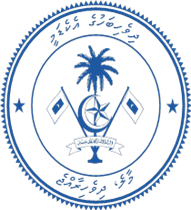 